      Municipal de João Pinheiro Câmara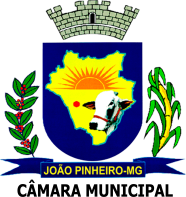 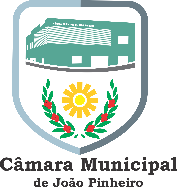 Estado de Minas Gerais                   PORTARIA Nº. 043/2020,  DE  22 DE MAIO DE 2020O Vereador Presidente da Câmara Municipal de João Pinheiro, Sr. Alexandre Vieira Machado, no uso de suas atribuições de acordo com o resultado do Concurso Publico Municipal regido pelo Edital nº. 01/2018, homologado através do Termo de Homologação datado de 04 de fevereiro de 2019, devidamente publicado no diário Oficial dos municípios mineiros no dia 05/02/2019.Considerando que o candidato abaixo relacionado, foi aprovado, convocado e apresentou todos os documentos exigidos para a Posse e Exercício do respectivo cargo.RESOLVE:Art. 1º-  Nomear o candidato abaixo relacionado, para tomar posse no prazo máximo de 10(dez dias), a contar da data de publicação desta Portaria.Art. 2º- O candidato que por qualquer motivo não se apresentar para a posse no prazo estipulado, perderá o direito à vaga.Art. 3º- Esta Portaria entrará em vigor na data de sua publicação revogando-se as disposições em contrário.Art. 4º-   Registre-se, Publique-se, Cumpra-se     Câmara Municipal de João Pinheiro, MG, 22 de Maio de 2020                                           ALEXANDRE VIEIRA MACHADO                                  Vereador/Presidente da Câmara MunicipalNOMECARGOCOLOCAÇÃOJeremias Soares RodriguesContador1º